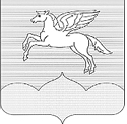 СОБРАНИЕ ДЕПУТАТОВГОРОДСКОГО ПОСЕЛЕНИЯ «ПУШКИНОГОРЬЕ»ПУШКИНОГОРСКОГО РАЙОНА ПСКОВСКОЙ ОБЛАСТИР Е Ш Е Н И Е02.06.2020 № 209Принято на 38 очередной  сессииСобрания депутатов городского поселения«Пушкиногорье» второго созываО внесении изменений в Уставмуниципального образования«Пушкиногорье»В целях приведения Устава муниципального образования «Пушкиногорье» в соответствие с Федеральным законом от 06.10.2003                № 131-ФЗ «Об общих принципах организации местного самоуправления в Российской Федерации» (с изменениями), законом Псковской области                   № 700-ОЗ «Об организации муниципальной службы в Псковской области»                               (с изменениями),Собрание депутатов городского поселения «Пушкиногорье»РЕШИЛО:1. Внести в статью 38 Устава муниципального образования «Пушкиногорье» следующие изменения:1.1. в пункте 2 слова «надбавкой за выслугу лет за каждый полный год стажа работы (службы), но не более 8 должностных окладов с надбавкой за выслугу лет» заменить словами «ежемесячной надбавкой к должностному окладу за выслугу лет на муниципальной службе за каждый полный год стажа работы (службы), но не более 8 должностных окладов с ежемесячной надбавкой к должностному окладу за выслугу лет на муниципальной службе»;1.2. пункты 3 и 5 признать утратившим силу.2. Направить настоящее решение для государственной регистрации в Управление Министерства юстиции Российской Федерации по Псковской области в установленном федеральным законодательством порядке.3. После государственной регистрации обнародовать настоящее решение в порядке, установленном частью 2 статьи 32 Устава муниципального образования «Пушкиногорье».4. Настоящее решение вступает в силу после официального обнародования и распространяется на правоотношения, возникшие с 1 января 2020 года.И.п.главы городского поселения «Пушкиногорье»                                                       Н.Ю.Юркив